Муниципальное Бюджетное Дошкольное Образовательное Учреждение«Детский сад №19 с.Камбилеевское»                                                                               УТВЕРЖДАЮ                                                                               заведующая  МБДОУ                                                                               «Детский сад №19 с.Камбилеевское»                                                                               МО Пригородного района                                                                                           ________ Н.А. ХаматоваОткрытое мероприятие в старшей группеТема: «Чудо - песок» Подготовила и провела воспитатель старшей группыТотиева Анжела АнатольевнаОктябрь 2022г.Программное содержание: Познакомить детей со свойствами сухого и мокрого песка;уточнить знания о том, что песок не живая природа;показать значение его в жизни человека.Развивающие:развивать тактильную чувствительность и мелкую моторику рук;развивать познавательную активность детей в процессе экспериментирования;закреплять умение работать с прозрачной посудой: стаканчиками, лупой;развивать умственные операции: сравнение, обобщение, способность анализировать;активизировать и обогащать словарь детей существительными, прилагательными и глаголами по теме занятия, развивать связную речь, умение рассуждать, делать выводы;стимулировать самостоятельное формулирование выводов.Воспитательные:воспитывать бережное отношение к песку;воспитывать умение работать в группе, договариваться, учитывать мнение партнёра.Предварительная работа:Рассматривание фотографий, иллюстраций, детской энциклопедии.Чтение художественной литературы.Наблюдения и игры на прогулках.Оборудование: песок, вода, прозрачные стаканчики, лупы, деревянные (пластмассовые) геометрические фигуры (конструктор), коктейльные трубочки, формочки, пластиковые стаканчики, пластиковые ложки, листы бумаги, кинетический песокХод ООД1.Введение в игровую ситуациюВоспитатель: Ребята, сегодня мыс вами отправляемся в лабораторию, где будем исследовать один предмет, а какой, сейчас узнаем.Воспитатель предлагает надеть фартуки (нарукавники), чтобы не испачкаться.Подходят к столу. На столе стоит коробка, закрытая салфеткой.Воспитатель: Давайте по очереди опустим руки под салфетку и узнаем, с чем будем проводить опыты. (Ответы детей: сахар, мука, соль, земля, песок). Чтобы прийти к одному мнению, отгадайте загадку:Он рассыпчатый такой,
А на солнце золотой.
Как намочить ты его,
Так построишь хоть чего. (Песок)Воспитатель: Что такое песок? (Полезное ископаемое)Как образуется песок? (Разрушаются твердые горные породы)Как вы думаете, песок - это живая ли неживая природа?Почему? (Живая природа дышит, пьёт воду, питается, растёт….)2.Пальчиковая гимнастика:Пальцы – лучики проснулисьНаклонились, потянулись.Быстро встали на зарядкуРасчитались по порядку1, 2, 3, 4, 5.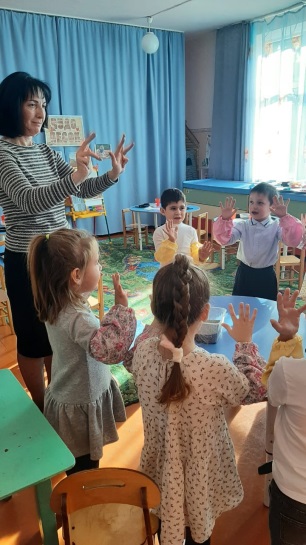 Пройдём на свои рабочие места.  Песок – одно из самых удивительных веществ на планете. Чтобы узнать свойства песка, нам необходимо превратиться в лаборантов и произвести некоторые опыты. А сейчас пройдём в лабораторию.3.Практическое экспериментированиеВоспитатель:Но прежде чем исследовать песок нам необходимо вспомнить правила безопасности при работе с песком. 1.После исследования песка руками необходимо пользоваться салфетками.2.Нельзя трогать лицо руками, чтобы песок случайно не попал в глаза, рот, нос.3.Мы должны быть осторожны при работе со стеклянными предметами, чтобы не пораниться.4.После окончания нашей исследовательской работы необходимо вымыть руки с мылом.Опыт № 1Моделируем структуру мокрого и сухого пескаДействияДать детям лупы, предложить рассмотреть сухой песок.Наводящие вопросыИз чего состоит песок? (частичек, песчинок)Какие они по форме, размеру? (Все разные: круглые, квадратные...)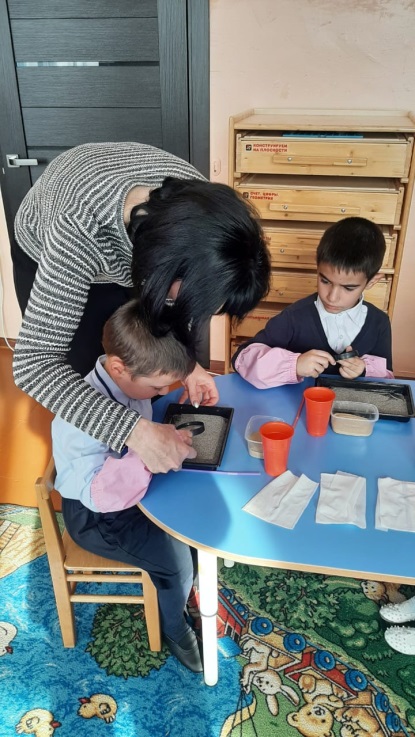 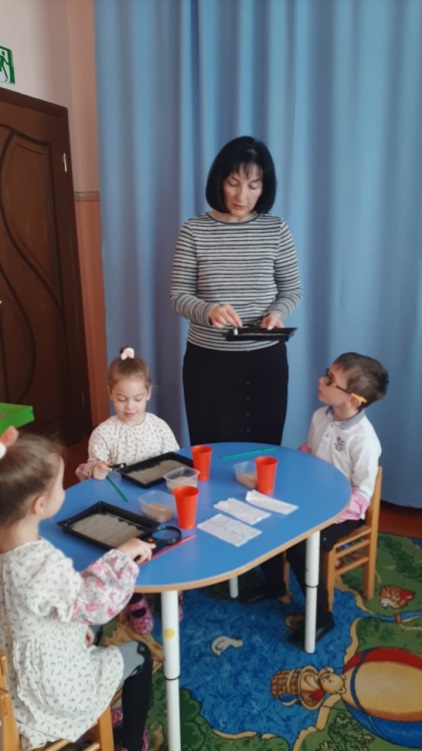 ВыводыСделаем вывод о структуре сухого и мокрого песка (между песчинками сухого песка находится воздух, поэтому их хорошо видно, а между песчинками мокрого находится вода, все песчинки слиплись и их формы не видны)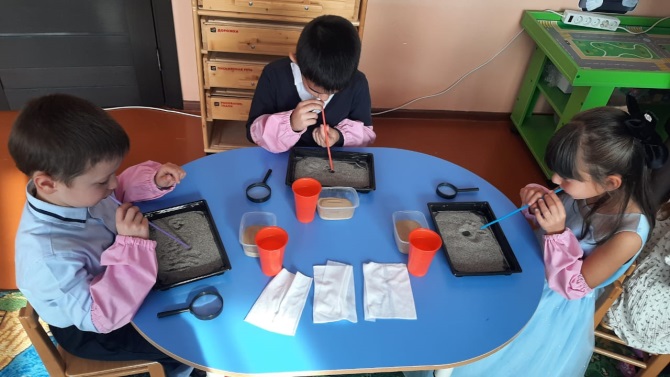 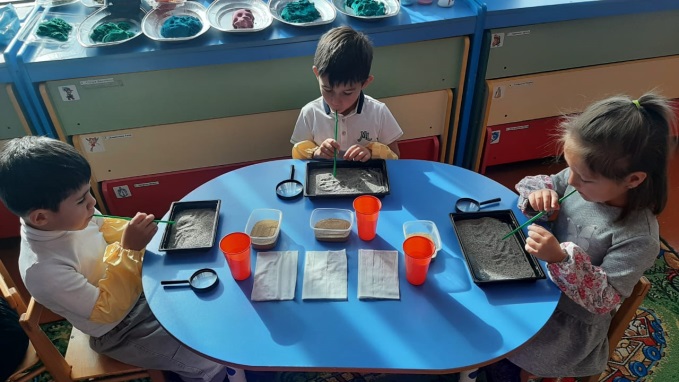 Опыт № 2Моделируем цвет пескаДействияДать детям два стаканчика с песком. Предложить аккуратно налить в один стакан воду.Наводящие вопросыПесок стал каким? (Мокрым). Давайте сравним свойства сухого и мокрого песка.Выводы Сухой песок по цвету бывает светлым, жёлтым,а мокрый - темным, коричневым.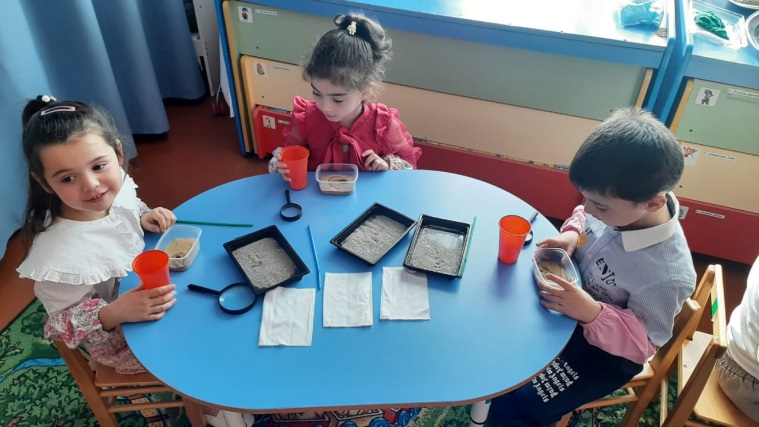 Опыт № 3 Моделируем схему движения пескаДействияВоспитатель показывает детям иллюстрацию песчаной пустыни, на которой изображены барханы.Перед каждым стоит разнос с сухим песком. Ребёнок дует в трубочку, направляя струю воздуха на песок.Наводящие вопросыОткуда в пустыне появляются такие песчаные горки? Проведем опыт и узнаем.Что происходит?А теперь проделам тоже самое с мокрым песком. (Песок не движется)Выводы Песчинки разлетелись в разные стороны, появляются волны, песчаные холмы, песок передвигается). Эти морские волны, в пустыне называют барханами. Сделаем вывод о движении песка: (сухой песок под воздействием ветра движется, а мокрый нет)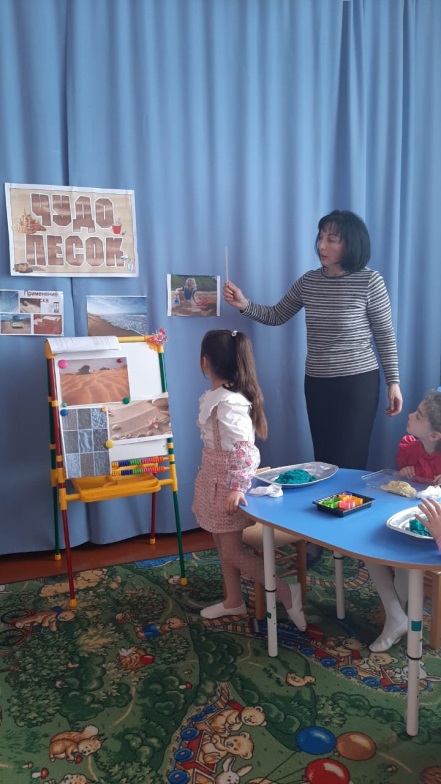 4.Физминутка:Мы сегодня рано всталиИ зарядку делать стали.Руки – вверх! Руки – вниз! Влево, вправо потянись.По песочку пробегись!А теперь, ребята, встать, Руки медленно поднять. Пальцы сжать, потом разжатьРуки вниз и так стоятьНаклонились вправо, влево.И беритесь вновь за дело.5.Продолжение практического экспериментированияОпыт № 4 Моделируем форму пескаДействияПредложить засыпать формочки сухим и мокрым, кинетическим песком и их перевернуть.Наводящие вопросыЧто происходит с фигурами из формочек? Когда песок высохнет, что произойдёт с вашими фигурами? (Рассыпятся) Почему? (Вода между песчинками испарится)Выводы Если песок сухой, песочные фигуры рассыпаются, из мокрого нет.Мокрый песок принимает любую нужную форму, а сухой нет.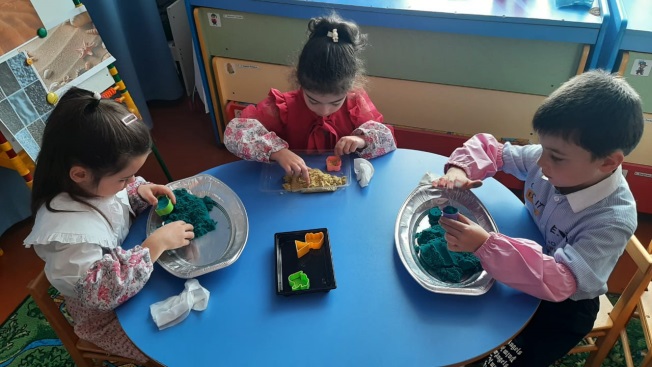 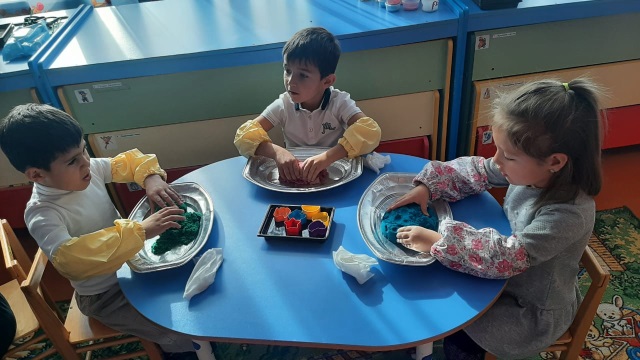 Опыт № 5Моделируем цвет пескаДействияПредложить смешать песок (манка) с натертым на терке мелом. Затем насыпать ложкой в прозрачный стакан слоями, цветной песок не перемешивая его.ВыводыПесок можно окрасить и он станет разноцветный. Можно создавать декоративные поделки.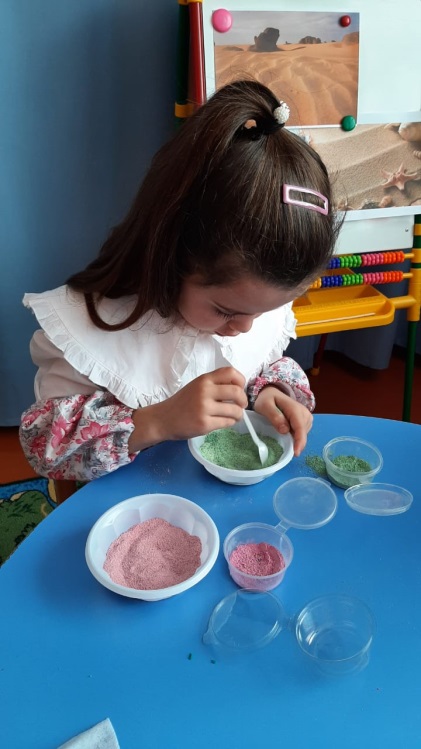 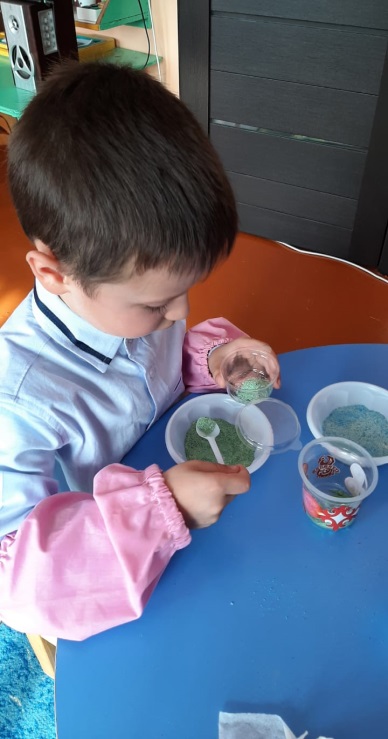 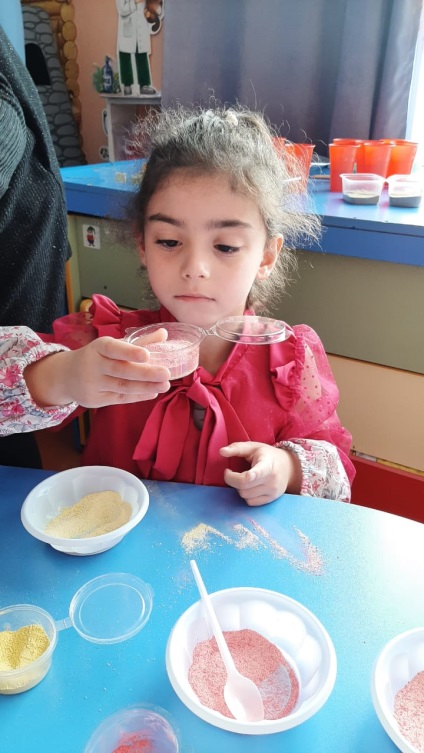 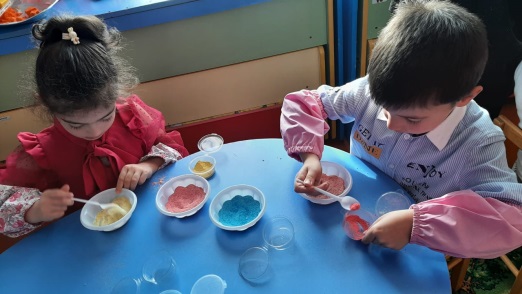 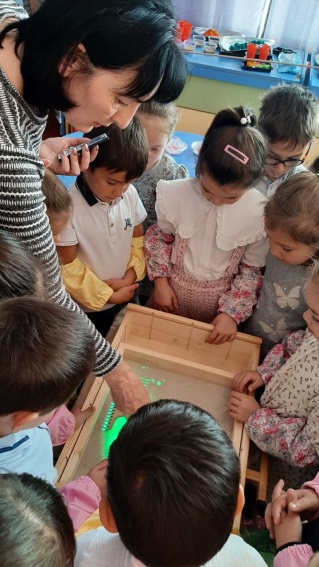 Рефлексия.Воспитатель: Ребята, давайте ещё раз вспомним, о чём мы сегодня с вами говорили, чем занимались, что нового узнали? Где используется песок людьми? (Песочные часы, люди отдыхают на песчаных берегах рек, озёр, дети играют в песочницах, тушат пожары, зимой посыпают дорожки, в строительстве).